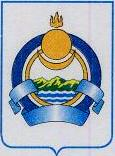         МИНИСТЕРСТВО ЭКОНОМИКИ РЕСПУБЛИКИ БУРЯТИЯ                      БУРЯАД УЛАСАЙ ЭКОНОМИКЫН ЯАМАНЛенина ул., д. 54, Дом Правительства, а/я 26, г. Улан-Удэ, Республика Бурятия, 670001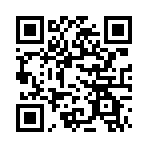 Тел. (3012) 21-38-80, факс. (3012) 21-45-43e-mail: info@mecn.govrb.ru; сайт: http://egov-buryatia.ru/minec/УВЕДОМЛЕНИЕ о регистрации Отраслевого соглашения между Министерством культуры Республики Бурятия и Бурятской республиканской организацией Российского профсоюза работников культуры на 2021-2023 годыМинистерство экономики Республики Бурятия сообщает, что Отраслевое соглашение между Министерством культуры Республики Бурятия и Бурятской республиканской организацией Российского профсоюза работников культуры на 2021-2023 годы зарегистрировано 28.04.2021 г. Регистрационный номер № 218.При регистрации соглашения условия, ухудшающие положение работников по сравнению с трудовым законодательством и иными нормативными правовыми актами, содержащими нормы трудового права, не выявлены.Отдел доходов населения Комитета по трудуСаранова Э.Г.Тел.: 21-28-65Исх  28.04.2021 № 03-13-07-И2244/21На № ________________________   от _________________